2、 成都市双庆中学校2021年面向社会公开招聘员额教师报名表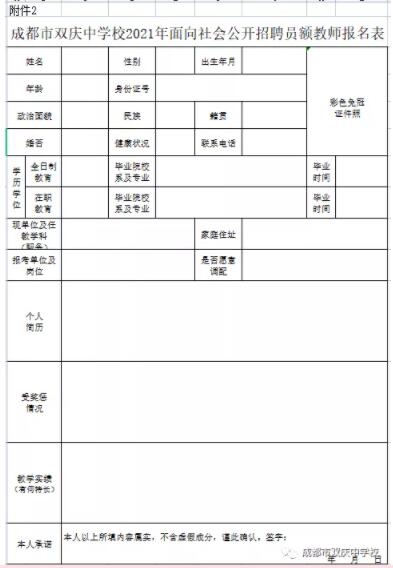 